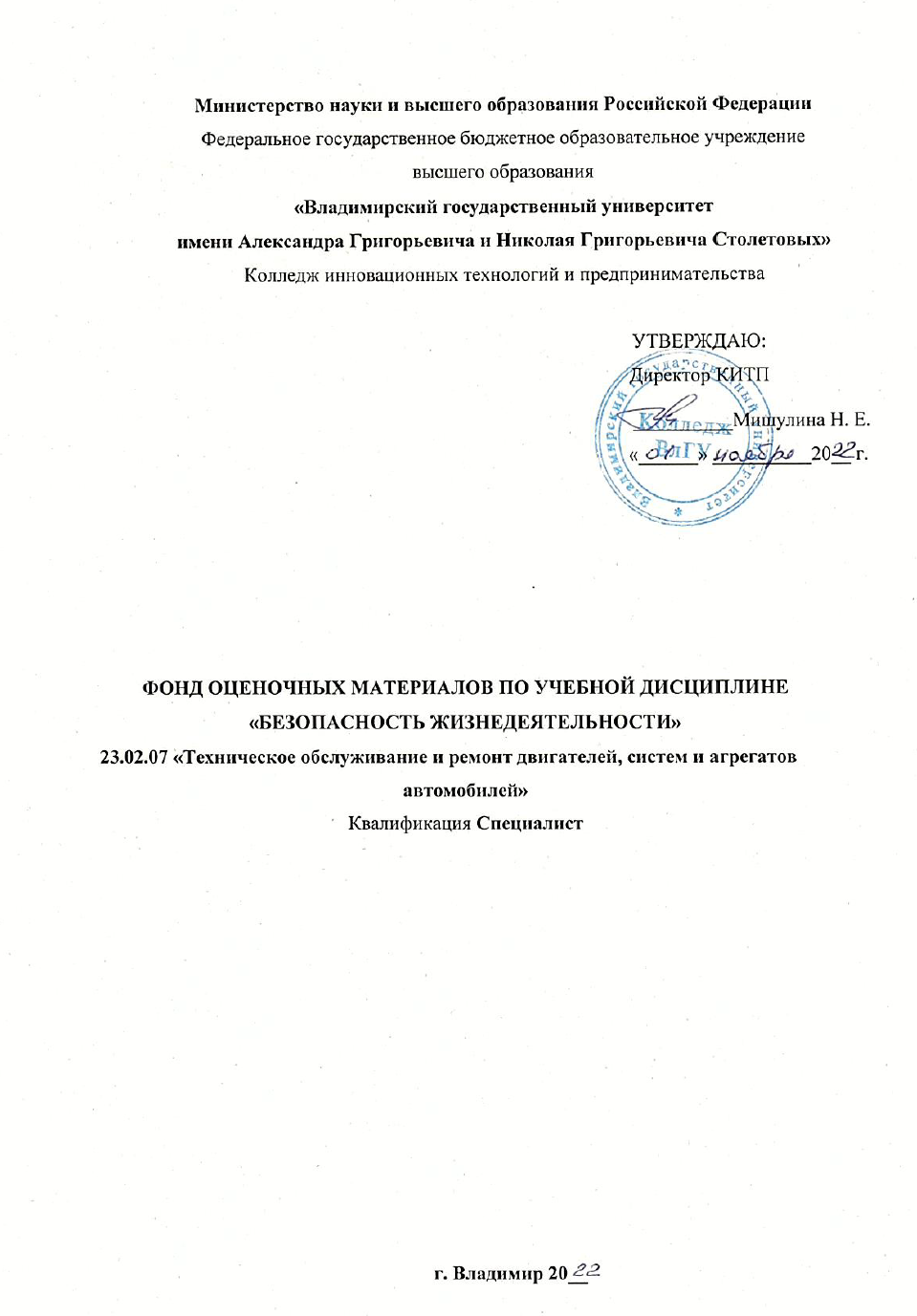 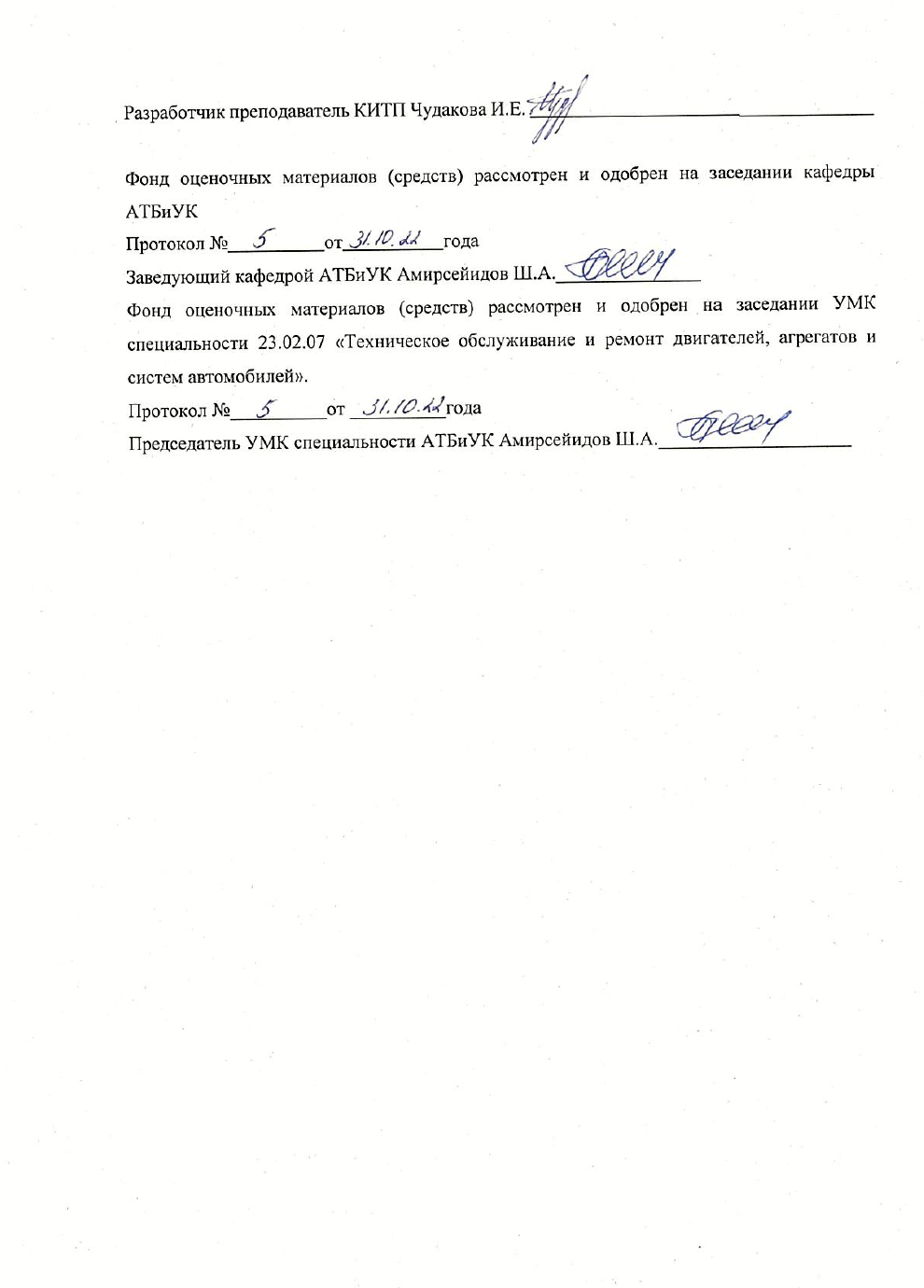 1. ПЕРЕЧЕНЬ КОМПЕТЕНЦИЙ И ПЛАНИРУЕМЫЕ РЕЗУЛЬТАТЫ ОБУЧЕНИЯПО УЧЕБНОЙ ДИСЦИПЛИНЕ2. ОЦЕНОЧНЫЕ СРЕДСТВА ДЛЯ ТЕКУЩЕГО КОНТРОЛЯ ЗНАНИЙ ПО УЧЕБНОЙ ДИСЦИПЛИНЕ1. Тест - система стандартизированных заданий, позволяющая в автоматизированном режиме вести процедуру измерения уровня знаний и умений обучающегося. Для этого создан фонд тестовых заданий.1 рейтинг-контрольНазовите предупредительный сигнал, который предусматривает действующая система оповещения и информирования населения о чрезвычайных ситуациях в военное и мирное время.А. «Внимание всем!» (звук сирен, прерывистые гудки предприятий), после чего передается речевая информация о конкретной угрозе или чрезвычайной ситуации. B. «Воздушная тревога» (звук сирен, прерывистые гудки предприятий), после чего передается речевая информация о порядке действийC. «Радиационная опасность» (звук сирен, прерывистые гудки предприятий)D. «Внимание всем! Химическая тревога» (звук сирен, прерывистые гудки предприятий), после чего передается речевая информация о порядке действийКак называется комплекс медицинских мероприятий, выполненных на месте поражения преимущественно в порядке само- и взаимопомощи, а также участниками аварийно-спасательных работ с использованием табельных и подручных средств?Первой медицинской помощьюПервой врачебной помощьюДоврачебной медицинской помощьюПри наложении жгута необходимо помнить, что его нельзя держать на теле более:2-х часов4-х часов6-ти часов8-ми часовВывих это...Разрыв связокНарушение целостности костиСмещение кости по отношению к ее нормальному положению в суставеДыхательная реанимация производится с цельюУстранения у пострадавших асфиксии (удушья)Кислородной ингаляции, как метод лечения гипоксических состоянийВосстановления дыхания путем искусственного введения воздуха в легкие пораженного – путем искусственной вентиляции легких (ИВЛ)Обследование загрязненной территории проводится методом непрерывного замера мощности дозы через каждые100-300 м. с нанесением на карту (план-схему) номер точки и времени замера500-800 м. с нанесением на карту (план-схему) номер точки и времени замера600-700 м. с нанесением на карту (план-схему) номер точки и времени замераКонтроль облучения личного состава, находящегося на загрязненной радиоактивными веществами местности, проводитсяОдин раз в суткиОдин раз в два дняНепрерывно. Суммарную дозу записывают в индивидуальную карточку учета доз облучения.Комплекс организационных и технических мероприятий по определению доз облучения людей с целью количественной оценки эффекта воздействия на них ионизирующих излучений называетсяРадиометрическим контролемДозиметрическим контролемГрупповым контролемЛичный состав, техника и транспорт формирований, подвергшихся радиоактивному загрязнению проводят полную специальную обработку наПунктах специальной обработки (ПуСО).Санитарно-обмывочных пунктах (СОП).Станциях обеззараживания одежды (СОО)Какой закон Российской Федерации закрепил права граждан на охрану здоровья, на благоприятную окружающую среду, достоверную информацию о ее состоянии, на возмещение ущерба, причиненного здоровью или имуществу. 
A. Федеральный закон «О защите населения и территорий от чрезвычайных ситуаций природного и техногенного характера».B. Конституция Российской ФедерацииC. Трудовой кодекс2 рейтинг-контрольВ каком законе Российской Федерации определены задачи в области гражданской обороны и правовые основы их осуществленияВ Федеральном законе «О гражданской обороне».В Законе Российской Федерации «О безопасности».В Федеральном законе «О пожарной безопасности».В Федеральном законе «О защите населения и территорий от чрезвычайных ситуаций природного и техногенного характераВ каком нормативном правовом акте отображены основные принципы защиты населения и территорий от чрезвычайных ситуацийВ Законе Российской Федерации «О безопасности».В Федеральном законе «О гражданской оборонеВ Федеральном законе «О пожарной безопасности»В Федеральном законе «О защите населения и территорий от чрезвычайных ситуаций природного и техногенного характера» дано определениеЧто называется «Военной опасностью»?Глубокие социально-экономические проблемы и проявление в ряде регионов России экстремизма и сепаратизмаСостояние межгосударственных и международных отношений, характеризующееся угрозой воныТенденцией мирового распространения ядерного и других видов оружия массового пораженияК какому виду средств поражения относится высокоточное управляемое оружие? Ядерное оружиеХимическое оружиеОбычные средства пораженияКак условно обозначается зона чрезвычайно опасного заражения. Зона АЗона БЗона ВЗона ГПеречислите основные поражающие факторы пожара Световое излучениеТепловое излучения, токсическое действие продуктов горенияОсколочные поля, создаваемые летящими обломками разного рода объектов технологического оборудования, строительных деталей и т.дДля привлечения внимания работающего персонала предприятий (организаций, учреждений), населения перед передачей речевой информации включаются сирены, производственные гудки и другие сигнальные средства. Что это означает?Доведение до населения сигнала о вооруженной опасностиДоведение до населения сигнала о начале эвакуацииПодачу предупредительного сигнала «Внимание всем!»Что из нижеперечисленного относится к природным чрезвычайным ситуациям? Производственные аварии и катастрофыВзрывы, выбросы химических и радиоактивных веществЗемлетрясения, наводнения, лесные и торфяные пожары, селевые потоки и оползни, бури, ураганы, смерчи, снежные заносы и обледененияСоблюдение установленных пределов допустимых доз облучения исключает возможность массовых радиационных поражений в зонах радиоактивного заражения. Назовите допустимую дозу одно- и многократного облучения человека25 рентген50 рентген75 рентген100 рентгенКак проводиться йодная профилактика с помощью 5 %-ого раствора йода? 3-5 капель на стакан воды для взрослых и 1-2 капли на 100 г жидкости для детей. Прием повторить через 6-7 ч. Следует помнить, что препараты йода противопоказаны беременным женщинам5-10 капель на стакан воды для взрослых и 1-2 капли на 100 г жидкости для беременных женщин и детей. Прием повторить через 10 ч5- 10 капель на стакан воды. Прием повторить не менее чем через 5 ч3 рейтинг-контрольКакие правила необходимо соблюдать при нахождении в сильно задымленном помещении? Горящее и сильно задымленное помещение следует преодолевать, накрывшись с головой мокрой тканью для защиты от угарного газа. Двигаться следует вдоль стены, на четвереньках или ползком – внизу меньше дымаГорящее и сильно задымленное помещение следует преодолевать, накрывшись с головой мокрой тканью, бегом, в полный рост – вверху меньше дымаНаходясь в горящем, сильно задымленном помещении накройтесь с головой мокрой тканью. Подавайте сигналы бедствия и ждите помощи спасателейНазовите предупредительный сигнал, который предусматривает действующая система оповещения и информирования населения о чрезвычайных ситуациях в военное и мирное время. «Внимание всем!» (звук сирен, прерывистые гудки предприятий), после чего передается речевая информация о конкретной угрозе или чрезвычайной ситуации«Внимание всем! Химическая тревога» (звук сирен, прерывистые гудки предприятий), после чего передается речевая информация о порядке действий«Радиационная опасность» (звук сирен, прерывистые гудки предприятий)«Воздушная тревога» (звук сирен, прерывистые гудки предприятий), после чего передается речевая информация о порядке действийКакими силами ведется радиационная, химическая и бактериологическая разведка на марше в интересах спасательной службы? силами и средствами спасательных службсилами и средствами вышестоящего руководстваспециально выделенными разведывательными подразделениямиКак называется комплекс медицинских мероприятий, выполненных на месте поражения преимущественно в порядке само- и взаимопомощи, а также участниками аварийно-спасательных работ с использованием табельных и подручных средств? Первой медицинской помощьюПервой врачебной помощьюДоврачебной медицинской помощьюНаложение жгута является эффективным способом полной остановки артериального кровотечения. Как накладывается жгут? Жгут накладывается на конечность выше поврежденной части примерно на 5 смЖгут накладывается на конечность выше поврежденной части примерно на 15 – 20 смЖгут накладывается на конечность выше поврежденной части непосредственно рядом с ранойДля артериального кровотечения характерно: Быстрое и обильное кровотечение, сильная боль в поврежденной части тела, ярко красный цвет крови, кровь обычно бьет из раны фонтаномБолее ровное вытекание крови из раны, кровь темно-красного или бордового цвета и льется непрерывно и равномерноНезначительное кровотечениеПереломом называется? Разрыв связокСмещение кости по отношению к ее нормальному положению в суставеНарушение целостности костиКомплект изолирующий химический КИХ – 4 (КИХ-5) предназначен: Для защиты населенияДля защиты наибольшей работающей смены объекта экономики (организации).Для защиты спасателей газоспасательных отрядов, аварийно – спасательных формирований и войск ГО при выполнении работ в условиях воздействия АХОВ (хлора, аммиака, азотной и серной кислот) высоких концентрацийДополните предложение. Воинская обязанность – это…А. установленная законом необходимость граждан нести службу в рядах Вооруженных Сил;B. C исторически сложившиеся и передающиеся из поколения в поколение уставные взаимоотношения в рядах Вооруженных Сил;C. установленный государством воинский долг по военной защите своей страны;D. установленный законом долг граждан нести службу в рядах Вооруженных Сил и выполнение других обязанностей, связанных с обороной государства; Что предусматривает воинская обязанность?A. пребывание в запасе;B. прохождение военной службы по призыву;     C. призыв на военную службу;D. отсрочку от военной службы;2. Доклад - продукт самостоятельной работы студента, представляющий собой публичное выступление по представлению полученных результатов решения определенной	учебно-практической, учебно-исследовательской или научной темы.Темы докладов для самостоятельной работы студентовПравила поведения и действия населения при техногенных ЧС.Правила поведения и действия населения при природных ЧС.Действия населения в условиях заражения сильнодействующими ядовитыми веществами.Единая государственная система предупреждения и ликвидации чрезвычайных ситуацийОсновная цель создания и основные задачи РСЧС по защите населения от чрезвычайных ситуаций. Оповещение населения об угрозе жизни и здоровья людей и о порядке их действий в сложившейся обстановке.Современные обычные средства поражения используемых при террористических актах.Принципы обеспечения устойчивости объектов экономикиПротиводействия терроризму как серьезной угрозе национальной безопасности России.Огнетушащие средства. Правила, приемы и способы применения первичных средств пожаротушения.Коллективные средства защиты.Средства индивидуальной защиты.Основные виды потенциальных опасностей в быту2.Безопасность при обращении с оружием на транспорте, со сжиженными газами.Изучение основных законов и нормативных правовых актов Российской Федерации, определяющих порядок несения военной службы.Составить перечень требований, которым должен отвечать призывникПравила наложения повязок при травмирования и ранении различных участков тела.Травматический шок и его профилактика.Как определить черепно-мозговую травму.Профилактика термических ожогов.3. Тренажер - техническое средство, которое может быть использовано для контроля приобретенных студентом профессиональных навыков и умений по управлению конкретным материальным объектом.Общевойсковой защитный комплект (ОЗК)Общевойсковой противогаз или противогаз ГП-7Респиратор Р-2Индивидуальный противохимический пакет (ИПП-11)Медицинская сумка в комплектеНосилки санитарныеАптечка индивидуальная (АИ-2)Бинты марлевыеБинты эластичныеЖгуты кровоостанавливающие резиновыеИндивидуальные перевязочные пакетыКосынки перевязочныеНожницы для перевязочного материала прямыеШины транспортные эластичные для ног и рукУчебные автоматы АК-74Винтовки пневматическиеОбщее распределение баллов текущего контроля по видам учебных работ для студентов3. ОЦЕНОЧНЫЕ СРЕДСТВА ДЛЯ ПРОМЕЖУТОЧНОЙ АТТЕСТАЦИИ ПО УЧЕБНОЙ ДИСЦИПЛИНЕПромежуточная аттестация по итогам освоения дисциплины (зачет) проводится на 17-18 неделях в семестре. Зачет проводится в виде собеседования, содержащим один вопрос.Вопросы:Горение и его виды. Горючие вещества.Пожар. Виды пожаров.Факторы, влияющие на процесс горения. Причины пожаров.Меры пожарной профилактики зданий.Основные средства пожаротушения.Действия населения при радиационной опасности.Действия населения при химическом заражении.Опасные инфекции. Эпидемии. Оповещение и защита организма человека.Пожар. Защита организма человека.Пролитая ртуть. Меры по обращению с пролитой ртутью.Действия человека, попавшего в заложники.Чрезвычайная ситуация (ЧС). Нормативные документы о ЧС. Виды ЧС. Первичные факторы при возникновении ЧС.Объясните последовательность оказания первой помощи при потере человеком сознания.В чем заключаются общие принципы оказания доврачебной помощи.Каким образом можно выявить состояние пострадавшего (признаки жизни и смерти).Каким образом осуществляется искусственное дыхание и закрытый массаж сердца.Перечислите известные приемы оказания первой помощи на месте происшествия.В чем заключается доврачебная помощь при переломах.В чем заключается доврачебная помощь пострадавшим от химических и тепловых ожогов.В чем заключается первая доврачебная помощь пострадавшему от действия электрического тока.Максимальная сумма баллов, набираемая студентом по дисциплине «Безопасность жизнедеятельности» в течение семестра равна 100.4. ИТОГОВЫЕ ТЕСТОВЫЕ ЗАДАНИЯ ПО УЧЕБНОЙ ДИСЦИПЛИНЕКлючи к тесту:БААБГАГБВВТехногенная ЧСМЧСОгнетушительЭлектрический ударРанаЖгутДавящая повязкаНепрямой массаж сердцаВооруженные СилыПризедентФормируемые компетенции (код, содержание)Результаты обучения по дисциплинеНаименование оценочного средстваОК 01Выбирать способы решения задач профессиональной деятельности, применительно к различным контекстам.Знать- основные виды потенциальных опасностей и их последствия в профессиональной деятельности и быту, принципы снижения вероятности их реализации;- область применения получаемых профессиональных знаний при исполнении обязанностей военной службы;Тест, докладОК 01Выбирать способы решения задач профессиональной деятельности, применительно к различным контекстам.Уметь- ориентироваться в перечне военно-учетных специальностей и самостоятельно определять среди них родственные полученной специальности;- применять профессиональные знания в ходе исполнения обязанностей военной службы на воинских должностях в соответствии с полученной специальностью;Тест, докладОК 02Осуществлять поиск, анализ и интерпретацию информации, необходимой для выполнения задач профессиональной деятельности.Знать-  принципы обеспечения устойчивости объектов экономики, прогнозирования развития событий и оценки последствий при техногенных чрезвычайных ситуациях и стихийных явлениях, в том числе в условиях противодействия терроризму как серьезной угрозе национальной безопасности России;- задачи и основные мероприятия гражданской обороны; способы защиты населения от оружия массового поражения;Тест, доклад тренажерОК 02Осуществлять поиск, анализ и интерпретацию информации, необходимой для выполнения задач профессиональной деятельности.Уметь- организовывать и проводить мероприятия по защите работающих и населения от негативных воздействий чрезвычайных ситуаций;- предпринимать профилактические меры для снижения уровня опасностей различного вида и их последствий в профессиональной деятельности и быту;- использовать средства индивидуальной и коллективной защиты от оружия массового поражения; - применять первичные средства пожаротушения;Тест, доклад тренажерОК 06Проявлять гражданско-патриотическую позицию, демонстрировать осознанное поведение на основе традиционных общечеловеческих ценностей, применять стандарты антикоррупционного поведения.Знать- основы военной службы и обороны государства;- организацию и порядок призыва граждан на военную службу и поступления на нее в добровольном порядке;- основные виды вооружения, военной техники и специального снаряжения, состоящих на вооружении (оснащении) воинских подразделений, в которых имеются военно-учетные специальности, родственные специальностям СПО;- область применения получаемых профессиональных знаний при исполнении обязанностей военной службы;Уметь- ориентироваться в перечне военно-учетных специальностей и самостоятельно определять среди них родственные полученной специальности;- применять профессиональные знания в ходе исполнения обязанностей военной службы на воинских должностях в соответствии с полученной специальностью;- владеть способами бесконфликтного общения и саморегуляции в повседневной деятельности и экстремальных условиях военной службы;ОК 07Содействовать сохранению окружающей среды, ресурсосбережению, эффективно действовать в чрезвычайных ситуациях.Знать- задачи и основные мероприятия гражданской обороны; способы защиты населения от оружия массового поражения;- меры пожарной безопасности и правила безопасного поведения при пожарах;- порядок и правила оказания первой помощи пострадавшим.Тест, доклад тренажерОК 07Содействовать сохранению окружающей среды, ресурсосбережению, эффективно действовать в чрезвычайных ситуациях.Уметь- организовывать и проводить мероприятия по защите работающих и населения от негативных воздействий чрезвычайных ситуаций;- использовать средства индивидуальной и коллективной защиты от оружия массового поражения; - владеть способами бесконфликтного общения и саморегуляции в повседневной деятельности и экстремальных условиях военной службы;- оказывать первую помощь пострадавшим.Тест, доклад тренажерОК 10Пользоваться профессиональной документацией на государственном и иностранном языках.Знать- основы военной службы и обороны государства;- организацию и порядок призыва граждан на военную службу и поступления на нее в добровольном порядке;- основные виды вооружения, военной техники и специального снаряжения, состоящих на вооружении (оснащении) воинских подразделений, в которых имеются военно-учетные специальности, родственные специальностям СПО;- область применения получаемых профессиональных знаний при исполнении обязанностей военной службы;Тест, доклад тренажерОК 10Пользоваться профессиональной документацией на государственном и иностранном языках.Уметь- ориентироваться в перечне военно-учетных специальностей и самостоятельно определять среди них родственные полученной специальности;- применять профессиональные знания в ходе исполнения обязанностей военной службы на воинских должностях в соответствии с полученной специальностью;- владеть способами бесконфликтного общения и саморегуляции в повседневной деятельности и экстремальных условиях военной службы;ОК 10Пользоваться профессиональной документацией на государственном и иностранном языках.Уметь- ориентироваться в перечне военно-учетных специальностей и самостоятельно определять среди них родственные полученной специальности;- применять профессиональные знания в ходе исполнения обязанностей военной службы на воинских должностях в соответствии с полученной специальностью;- владеть способами бесконфликтного общения и саморегуляции в повседневной деятельности и экстремальных условиях военной службы;Тест, докладПК 5.3. Осуществлять организацию и контроль деятельности персонала подразделения по техническому обслуживанию и ремонту автотранспортных средств.Знать- основные виды потенциальных опасностей и их последствия в профессиональной деятельности и быту, принципы снижения вероятности их реализации;- задачи и основные мероприятия гражданской обороны; способы защиты населения от оружия массового поражения;- меры пожарной безопасности и правила безопасного поведения при пожарах;Тест, доклад тренажерПК 5.3. Осуществлять организацию и контроль деятельности персонала подразделения по техническому обслуживанию и ремонту автотранспортных средств.Уметь- применять профессиональные знания в ходе исполнения обязанностей военной службы на воинских должностях в соответствии с полученной специальностью;Тест, доклад тренажерПК 5.3. Осуществлять организацию и контроль деятельности персонала подразделения по техническому обслуживанию и ремонту автотранспортных средств.Практический опыт- предпринимать профилактические меры для снижения уровня опасностей различного вида и их последствий в профессиональной деятельности и бытуТест, доклад тренажерОценка Критерий 1 балла за правильный ответ на вопросыПолный правильный ответ оценивается 1 баллом; неполный, неверный ответ или его отсутствие – 0 балловОценкаКритерии«Отлично»1)полное раскрытие вопроса;2)указание точных названий и определений;3)правильная формулировка понятий и категорий;4)самостоятельность ответа, умение вводить и использовать собственные классификации и квалификации, анализировать и делать собственные выводы по рассматриваемой теме;5)использование дополнительной литературы и иных материалов и др.«Хорошо»1)недостаточно полное, по мнению преподавателя, раскрытие темы;2)несущественные ошибки в определении понятий, категорий и т.п., кардинально не меняющих суть изложения;3)использование устаревшей учебной литературы и других источников«Удовлетворительно»1)отражение лишь общего направления изложения лекционного материала и материала современных учебников;2)наличие достаточного количества несущественных или одной-двух существенных ошибок в определении понятий и категорий и т.п.;3)использование устаревшей учебной литературы и других источников;4)неспособность осветить проблематику   учебной   дисциплины и др.«Неудовлетворительно»1)нераскрытые темы;2)большое количество существенных ошибок;3)отсутствие умений и навыков, обозначенных выше в качестве критериев выставления положительных оценок др.Рейтинг-контроль 1 Тест 10 вопросов До 15 балловРейтинг-контроль 2 Тест 10 вопросов До 15 балловРейтинг-контроль 3 Тест 10 вопросов До 30 балловПосещение занятий студентом 5 балловВыполнение семестровогоплана самостоятельнойработы До 30 балловОценкав баллахОбоснованиеУровеньсформированноститребований91 -100«Отлично»Теоретическое содержание курса освоено полностью, без пробелов необходимые практические навыки работы с освоенным материалом сформированы, все предусмотренные программой обучения учебные задания выполнены, качество их выполнения оценено числом баллов, близким к максимальномуВысокий уровень74-90«Хорошо»Теоретическое содержание курса освоено полностью, без пробелов, некоторые практические навыки работы с освоенным материалом сформированы недостаточно, все предусмотренные программой обучения учебные задания выполнены, качество выполнения ни одного из них не оценено минимальным числом баллов, некоторые виды заданий выполнены с ошибкамиПродвинутыйуровень61-73«Удовлетворительно»Теоретическое содержание курса освоено частично, но пробелы не носят существенного характера, необходимые практические навыки работы с освоенным материалом в основном сформированы, большинство предусмотренных программой обучения учебных заданий выполнено, некоторые из выполненных заданий, возможно, содержат ошибкиПороговый уровеньМенее 60«Неудовлетворительно»Теоретическое содержание курса не освоено, необходимые практические навыки работы не сформированы, выполненные учебные задания содержат грубые ошибкиТребования не сформированы№п/пКонтролируемые разделы (темы)Тестовые заданияКод контролируемой компетенции1Чрезвычайные ситуации природного, техногенного и военного характераЧто такое это обстановка на определенной территории, сложившаяся в результате аварии, опасного природного явления, катастрофы, распространения заболевания, представляющего опасность для окружающих, стихийного или иного бедствия, которые могут повлечь или повлекли за собой человеческие жертвы, ущерб здоровью людей или окружающей среде, значительные материальные потери и нарушение условий жизнедеятельности людей?А. Стихийное бедствиеБ. Чрезвычайная ситуацияВ. ПроисшествиеГ. Техногенная катастрофаОК 1,2,72Защита населения от чрезвычайных ситуаций в мирное и военное времяЧто такое РСЧС?А. Единая государственная система предупреждения и ликвидации ЧСБ. Министерство Чрезвычайных СитуацийВ. Пожарно-спасательная службаГ. Аварийно-спасательная службаОК 1,2,73Принципы обеспечения устойчивости объектов экономики, прогнозирования событий и оценка последствий при техногенных чрезвычайных ситуациях и стихийных явленияхЧто такое взрывопожароопасный объект?А. Предприятие, в процессе деятельности которого обращаются (производятся, хранятся, транстпортируются, утилизируются) легковостпламеняющиеся, горючие и трудно горючие жидкости, твердые трудногорючие и горючие вещества и материалы (в т.ч. пыли и волокна), вещества и материалы, способные гореть при взаимодействии с водой, кислородом воздуха и друг с другом в количестве, достаточном при их воспламенении создать угрозу жизни и здоровью людей, а также угрозу экологической безопасности на территории, прилегающей к объекту.Б. Производственный объект, при эксплуатации которого высок риск аварий или иных инцидентовВ. Объект, требующий применения средств и способов для предотвращения возникновения, развития и ликвидации пожара. Примеры объекта защиты: процессы, их элементы: среда, орудия и предметы труда, здания и сооружения, их совокупности, а также населённые пункты.Г. Производственный объект, при эксплуатации которого высок риск аварий или иных инцидентовОК 1,2,7ПК 5.34Меры пожарной безопасности и правила безопасного поведения при пожарахКаким огнетушителем нельзя тушить электроустановки?А. ПорошковымБ. ПеннымВ. УглекислотнымГ. Можно всеми перечисленнымиОК 1,2,7ПК 5.35Основные виды потенциальных опасностей и их последствия в профессиональной деятельности и в бытуКакими подручными средствами можно воспользоваться для тушения пожара?А. Песок из цветочного горшкаБ. ПокрывалоВ. Вода из аквариумаГ. Все перечисленноеОК 1,2,7ПК 5.36Оказание первой помощи при ранениях и острой сердечной недостаточности.Что такое инфаркт?А. Серьезное, угрожающее жизни заболевание, обусловленное гибелью части сердечной мышцы из-за прекращения кровотока по крупной артерии сердцаБ. Инсульт представляет собой острое нарушение кровообращения в головном мозге, сопровождающееся гибелью тканей и нарушением функций нервной системыВ. это недолговременная потеря сознания, вызванное кратковременным снижением обмена веществ в головном мозге,на фоне плохого его кровоснабжением.Г. Стойкое увеличение артериального давленияОК 1,2,77Оказание первой помощи при кровотеченияхКакое кровотечение самое опасное?А. КапилярноеБ. ВенозноеВ. СосудистоеГ. АртериальноеОК 1,2,78Оказание первой помощи при ожогах и обмороженииСколько всего степеней ожогов?А. 3Б. 4В. 5Г. 7ОК 1,2,79Основы обороны государстваЧто такое систему официально принятых в государстве взглядов на подготовку к вооруженной защите и вооруженную защиту Российской Федерации?А. Федеральный закон РФБ. Постановление правительства РФВ. Военная ДоктринаГ. Конституция ОК 6,7,10Организация воинского учета и военная службаЧто такое воинская обязанность?А. Комплекс мероприятий по проверке навыков граждан, находящихся в запасе или резерве, а также по их переподготовке.Б. Главная вооружённая организация государства или группы государств, предназначенная для обеспечения военной безопасности, защиты государственных интересов при агрессии и ведении войны, недопущения или ликвидации угрозы миру между государствами и безопасностиВ. Обязанность граждан России проходить военную подготовку в рядах Вооруженных сил РФ и защищать ОтчествоГ. Мероприятия государственных органов по обеспечению полного и качественного укомплектования призывными людскими ресурсами Вооруженных Сил Российской Федерации в мирное время, в периоды мобилизации, военного положения, в военное времяОК 6,7,1011Чрезвычайные ситуации природного, техногенного и военного характераОбстановка, при которой в результате возникновения аварии или катастрофы на объекте, определённой территории или акватории нарушаются нормальные условия жизни и деятельности людей, возникает угроза их жизни и здоровью, наносится ущерб имуществу населения, народному хозяйству и окружающей среде это …ОК 1,2,712Защита населения от чрезвычайных ситуаций в мирное и военное времяМинистерство Российской Федерации по делам гражданской обороны, чрезвычайным ситуациям и ликвидации последствий стихийных бедствий это…ОК 1,2,713Меры пожарной безопасности и правила безопасного поведения при пожарахПереносное или передвижное устройство для тушения очагов пожара за счёт выпуска запасённого огнетушащего вещества это …ОК 1,2,7ПК 5.314Основные виды потенциальных опасностей и их последствия в профессиональной деятельности и в бытуОбщую электротравму, вызванную возбуждением живых тканей организма человека , проходящим через него электрическим током, сопровождающуюся судорожными сокращениями мышц это…ОК 1,2,7ПК 5.315Оказание первой помощи при ранениях и острой сердечной недостаточности.это механические повреждения, сопровождающиеся нарушением целостности покровных тканей и характеризующиеся болью, зиянием и кровотечением1. Раной можно назвать все, начиная от кожной ссадины, заканчивая более глубокими поражениями кожных покровов, в том числе с проникновением в полости организма это…ОК 1,2,716Оказание первой помощи при кровотеченияхЧто бы остановить артериальное кровотечение используют…ОК 1,2,717Оказание первой помощи при кровотеченияхЧто бы остановить венозное кровотечение используют…ОК 1,2,718Оказание первой помощи при ожогах и обмороженииСжатие мышц сердца между грудиной и позвоночником в целях поддержания кровообращения человека при остановке сердца это…ОК 1,2,719Основы обороны государстваГлавная вооружённая организация государства или группы государств, предназначенная для обеспечения военной безопасности, защиты государственных интересов при агрессии и ведении войны, недопущения или ликвидации угрозы миру между государствами и безопасности это…ОК 6,7,1020Организация воинского учета и военная службаКто является Верховным главнокомандующим Вооруженных сил РФ?ОК 6,7,10